2 free settling-in sessions 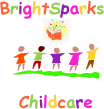 at Bright sparks childcareWith this voucher.This voucher entitles you to 2 free settling Sessions of a maximum of 3 hours each,for one child under the age of 5 YearsOnly one voucher may be used per child.This voucher is non-transferrable andHas no cash value.Valid until Friday 18th July 2014